Rozdział IV  Wzór umowy UMOWA NR _____ zawarta w dniu ……………………………… r. w Warszawie (zwana dalej: Umową) pomiędzy: Siecią Badawczą Łukasiewicz – Instytut Organizacji i Zarządzania w Przemyśle Orgmasz z siedzibą w Warszawie, przy ul. Żelaznej 87, 00-879 Warszawa, wpisanym do Rejestru Przedsiębiorców prowadzonego przez Sąd Rejonowy dla m.st. Warszawy w Warszawie, XIII Wydział Gospodarczy Krajowego Rejestru Sądowego, pod nr KRS 860814, posługującym się numerami NIP 5250008293 oraz REGON 387143432,NIP: 5250008293- REGON: 000040347, reprezentowanym przez ………………………., zwanym dalej Zamawiającym, a ……………………………………………….., reprezentowanym przez: ………………………………………………………………………….. zwanym dalej „Wykonawcą”, 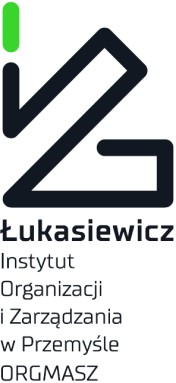 zwanych dalej łącznie „Stronami”. Do Umowy dochodzi w wyniku procedury przetargowej w trybie podstawowym bez przeprowadzenia negocjacji, zgodnie z art. 275 pkt 1 ustawy z dnia 11 września 2019 r. - Prawo zamówień publicznych (Dz. U. z 2021 r. poz. 1129 ze zm.) zwanej dalej ustawą Pzp lub Pzp, na zakup i dostawę sprzętu komputerowego i oprogramowania na potrzeby Sieci Badawczej Łukasiewicz — Instytutu Organizacji i Zarządzania w Przemyśle „ORGMASZ" z siedzibą w Warszawie.  § 1 Zamawiający zleca, a Wykonawca zobowiązuje się do dostawy sprzętu komputerowego, akcesoriów  wraz z oprogramowaniem (zwanym dalej: Sprzętem), zgodnie z przedstawionym formularzem ofertowym oraz Opisem Przedmiotu Zamówienia dla części ……. .  Szczegółowy zakres przedmiotu dostawy zawiera Opis Przedmiotu Zamówienia, stanowiący załącznik nr 1 do Umowy. Przedmiot umowy obejmować będzie dostawę Sprzętu fabrycznie nowego i sprawnego technicznie, wyprodukowanego nie wcześniej niż w 2022 roku. W ramach realizacji przedmiotu umowy i wynagrodzenia Wykonawca zobowiązuje się do: 1) 	dostarczenia Sprzętu do siedziby Zamawiającego: ul. Żelazna 87 w Warszawie (00-879), 2) 	dostarczenia kart gwarancyjnych Sprzętu. Strona 1 z 6  	Sieć Badawcza Łukasiewicz – Instytut Organizacji i Zarządzania w Przemyśle ,,ORGMASZ”08-879 Warszawa, ul. Żelazna 87, Tel: +48 601 579 728, E-mail: instytut@orgmasz.pl | NIP: 525 00 08 293, REGON: 000040347 Sąd Rejonowy dla m.st. Warszawy XVI Wydział GospodarczyWykonawca zapewni wykonanie umowy z należytą starannością kwalifikowaną jej zawodowym charakterem, w sposób zgodny z obowiązującymi przepisami prawa. Wykonawca będzie informował pisemnie Zamawiającego o wszystkich pojawiających się okolicznościach mogących wpływać na niewykonanie lub nienależyte wykonanie umowy oraz zobowiązany jest do ich niezwłocznego podjęcia działań, które zapewnią należyte wykonanie umowy. § 2 Wykonawca zrealizuje przedmiot Umowy w terminie do …………… dni od zawarcia niniejszej Umowy. Zamawiający określa charakter dostawy jako jednorazowy.  Dostawa Sprzętu dokonana będzie do miejsca wskazanego przez Zamawiającego w § 1 ust. 4 pkt 1 Umowy. Dzień dostawy i godzina dostarczenia Sprzętu wymaga uzgodnienia z przedstawicielem wskazanymi w §4 Umowy, z wyprzedzeniem minimum 3 dni roboczych. Wykonawca w ramach wynagrodzenia za przedmiot umowy, dostarczy Sprzęt własnymi środkami i własnym staraniem oraz na własne ryzyko.  Za wszelkie przypadki niewykonania lub nienależytego wykonania Umowy, w tym za szkody, awarie, uszkodzenia lub zniszczenia Sprzętu odpowiada Wykonawca oraz zobowiązuje się w przypadku wystąpienia zniszczeń lub uszkodzeń powstałych do chwili wydania Sprzętu, dostarczenia nowego, w pełni sprawnego Sprzętu, wolnego od wad lub jego naprawy w terminie niezwłocznym, ale nie później niż 3 dni od dnia, w którym Sprzęt miał być dostarczony; nie uchybia to roszczeniom Zamawiającego z tytułu kar umownych lub odszkodowania.  § 3 Odbiór Przedmiotu Umowy będzie potwierdzony Protokołem zdawczo-odbiorczym podpisywanym przez przedstawicieli obu Stron.  Protokolarne przyjęcie sprzętu nastąpi po spełnieniu w szczególności warunków określonych w § 1 ust. 4  W przypadku dostarczenia Sprzętu niespełniającego warunków zamówienia Zamawiający zastrzega sobie prawo odmowy przyjęcia wadliwego Sprzętu i żądania wymiany wadliwego Sprzętu na nowy, wolny od wad w terminie wskazanym w § 2 ust. 5. W przypadku braku dostarczenia Sprzętu wolnego od wad lub jego naprawy w tym terminie, Zamawiający ma prawo nabycia Sprzętu tego samego rodzaju na koszt i ryzyko Wykonawcy; nie uchybia to roszczeniom Zamawiającego z tytułu kar umownych lub odszkodowania.  Wszelkie reklamacje Wykonawca zobowiązany jest załatwić w ciągu 7 dni, a po bezskutecznym upływie tego terminu reklamacja uważana będzie za uznaną w całości zgodnie z żądaniem Zamawiającego. W razie odmowy odbioru Przedmiotu Umowy przez Zamawiającego, sporządza się protokół podpisany przez obie strony, w którym wskazuje się przyczynę odmowy odbioru.  Za dzień odbioru przyjmuje się datę protokolarnego odbioru przedmiotu zamówienia bez zastrzeżeń.  Protokół Odbioru, podpisany przez przedstawiciela Zamawiającego bez zastrzeżeń i uwag, stanowi podstawę do wystawienia przez Wykonawcę faktury. § 4 Strony wyznaczają osoby do kontaktu w sprawie realizacji niniejszego zamówienia: Ze strony Zamawiającego: ……………………… Ze strony Wykonawcy: …………………………. § 5 Za wykonanie Przedmiotu Umowy sprzedaży Strony ustalają maksymalne wynagrodzenie Wykonawcy w wysokości …………………… zł (słownie: ………………………… zł) brutto, w tym VAT ……… zł,  zgodnie z cenami jednostkowymi zawartymi w ofercie Wykonawcy stanowiącej załącznik nr 2 do umowy.Wynagrodzenie Wykonawcy, o którym mowa w ust. 1, będzie należne i zostanie zapłacone przez Zamawiającego, pod warunkiem należytego wykonania przedmiotu Umowy i stwierdzenia przez Zamawiającego, terminowego, prawidłowego i niewadliwego wykonania Przedmiotu Umowy, przelewem na rachunek bankowy wskazany w treści faktury, w terminie 14 dni od dnia otrzymania przez Zamawiającego prawidłowo wystawionej faktury. Podstawą wystawienia faktury jest Protokół Odbioru, o którym mowa w § 3 ust. 7. Płatność kwoty wynikającej z wystawionej faktury zostanie dokonana z zastosowaniem mechanizmu podzielonej płatności, o którym mowa w art. 108a ustawy z dnia 11 marca 2004 r. o podatku od towarów i usług (t.j.: Dz. U. z 2020 r. poz. 106 ze zm.). Wynagrodzenie określone w ust. 1, obejmuje wszelkie koszty wszelkich czynności niezbędnych do należytego wykonania Przedmiotu Umowy oraz związane z realizacją Przedmiotu Umowy. Zamawiający nie będzie zwracał Wykonawcy żadnych wydatków, jakie ten poczyni w celu wykonania Umowy. Wykonawca nie może żądać podwyższenia wynagrodzenia, nawet jeżeli w czasie zawarcia Umowy nie można było przewidzieć rozmiarów lub kosztów jej wykonania. W przypadku wystawienia przez Wykonawcę faktury niezgodnej z Umową lub obowiązującymi przepisami prawa, Zamawiający ma prawo do wstrzymania płatności do czasu wyjaśnienia oraz otrzymania faktury korygującej, bez obowiązku płacenia odsetek z tytułu niedotrzymania terminu zapłaty. Za prawidłowo wystawioną fakturę VAT uważa się w szczególności fakturę która zawierać będzie cenę jednostkową netto towaru. Wykonawca oświadcza, że jest podatnikiem podatku VAT oraz, że numer rachunku bankowego , który zostanie wskazany na fakturze VAT jest numerem podanym do Urzędu Skarbowego i jest właściwym dla dokonania rozliczeń podatkowych. Za datę zapłaty przyjmuje się datę obciążenia rachunku bankowego Zamawiającego na podstawie polecenia przelewu. Wykonawca nie może przelać wierzytelności wynikającej z niniejszej Umowy na osoby trzecie bez zgody Zamawiającego wyrażonej w formie pisemnej pod rygorem nieważności. § 6 Wykonawca zapłaci karę umowną w razie zwłoki z wykonaniem umowy w wysokości 0,2 % wartości wynagrodzenia brutto określonego w § 5 ust. 1 za każdy dzień zwłoki, liczony od ustalonego w Umowie terminu określonego w § 2 ust. 1 Umowy. Wykonawca zapłaci karę umowną w razie zwłoki w zakresie naprawy Sprzętu lub w zakresie dostarczenia Sprzętu wolnego od wad w okresie gwarancji i rękojmi, określonego w § 7 ust. 5 w wysokości 0,2 % wartości wynagrodzenia brutto określonego w § 5 ust.1 za każdy dzień zwłoki. Wykonawca zapłaci Zamawiającemu karę umowną za odstąpienie od umowy przez Zamawiającego z przyczyn, za które odpowiedzialność ponosi Wykonawca, w wysokości 10 % wynagrodzenia umownego brutto określonego w § 5 ust.1.  Strony ustalają, że Zamawiający upoważniony jest do potrącania kar umownych z każdej wystawionej faktury wykonawcy. Kary umowne kumulują się w razie zaistnienia przesłanek ich naliczenia.  Zamawiający zastrzega sobie prawo dochodzenia odszkodowania uzupełniającego na zasadach ogólnych ponad wysokość kar umownych, jeżeli szkoda przewyższa kwotę kary umownej. § 7 Niezależnie od gwarancji producenta Sprzętu (opisanej w Załączniku nr 1 do Umowy – Opis Przedmiotu Zamówienia), Wykonawca udziela Zamawiającemu 24 - miesięcznej gwarancji (typu door-to-door) i rękojmi na Sprzęt, liczonej od daty podpisania protokołu odbioru Sprzętu wolnego od wad. Gwarancja powinna być potwierdzona na piśmie przy odbiorze Sprzętu. Treść dokumentu gwarancyjnego nie może być sprzeczna z postanowieniami niniejszej Umowy. Dokument gwarancyjny będzie stanowić załącznik do protokołu odbioru. W razie braku wystawienia osobnego dokumentu gwarancyjnego, Strony poczytują niniejszą umowę za dokument gwarancyjny.  Wykonawca udziela Zamawiającemu gwarancji i rękojmi na prawidłowe działanie wszystkich urządzeń, oprogramowania i akcesoriów i innych elementów składających się na przedmiot zamówienia. W ramach gwarancji Wykonawca zapewni na własny koszt naprawę wadliwego Sprzętu, o ile będzie technicznie uzasadniona, lub dostarczy Sprzęt  – wolny od wad. Jeżeli naprawy gwarancyjnej nie będzie można wykonać w siedzibie Zamawiającego lub będzie zachodziła konieczność wymiany Sprzętu na Sprzęt wolny od wad, Wykonawca jest zobowiązany zapewnić na swój koszt i ryzyko transport Sprzętu z i do siedziby Zamawiającego. W przypadku jednak, gdy Wykonawca dokona 3-krotnej naprawy tego samego sprzętu lub jego elementu, Wykonawca będzie zobowiązany w przypadku kolejnej reklamacji do wymiany danego sprzętu lub jego elementu na nowy i nie będzie mógł podejmować dalszej jego naprawy.  Przez skuteczne powiadomienie Wykonawcy o wystąpieniu wady rozumie się nawiązanie kontaktu w jednym z poniższych sposobów: nawiązanie rozmowy telefonicznej z przedstawicielami Wykonawcy obejmującej zgłoszenie awarii, wysłanie e-maila na podany adres Wykonawcy: ………………………. obejmującego zgłoszenie awarii.  Wykonawca zobowiązany jest do naprawy lub wymiany Sprzętu w terminie do 14 dni roboczych po otrzymaniu zgłoszenia.  Za wszelkie przypadki niewykonania lub nienależytego wykonania Umowy w zakresie gwarancji lub rękojmi, w tym za szkody, awarie, uszkodzenia lub zniszczenia Sprzętu odpowiada Wykonawca oraz zobowiązuje się w przypadku wystąpienia zniszczeń lub uszkodzeń do dostarczenia nowego, w pełni sprawnego Sprzętu, wolnego od wad lub jego naprawy, zgodnie z § 7 i § 8; nie uchybia to roszczeniom Zamawiającego z tytułu kar umownych lub odszkodowania.  § 8 Wymiana rzeczy wadliwej lub dokonanie istotnej naprawy przez Wykonawcę w ramach gwarancji powoduje rozpoczęcie na nowo biegu gwarancji i rękojmi dla danej rzeczy.  Wykonawca odpowiada za wady prawne i fizyczne, ujawnione w Sprzęcie będącym przedmiotem Umowy oraz ponosi z tego tytułu wszelką odpowiedzialność. W szczególności Wykonawca jest odpowiedzialny względem Zamawiającego, jeżeli Sprzęt: stanowi własność osoby trzeciej, lub jeżeli jest obciążony jakimkolwiek prawem osoby trzeciej, ma wadę zmniejszającą jego wartość lub użyteczność wynikającą z jego celu lub przeznaczenia bądź przedmiotu niniejszej umowy,  nie ma właściwości wymaganych przez Zamawiającego albo jeżeli dostarczono go w stanie niezupełnym. § 9 Ewentualne spory, mogące powstać w trakcie realizacji niniejszej Umowy, rozstrzygać będzie sąd właściwy dla siedziby Zamawiającego. § 10 W razie wystąpienia istotnej zmiany okoliczności powodującej, że wykonanie umowy nie leży  w interesie publicznym, czego nie można było przewidzieć w chwili zawarcia umowy, Zamawiający może odstąpić od umowy  w terminie 30 dni od powzięcia wiadomości o tych okolicznościach. W takim wypadku Wykonawca może żądać jedynie wynagrodzenia należnego mu z tytułu wykonanej części umowy.   § 11ZAMAWIAJĄCY dopuszcza możliwość zmian treści zawartej Umowy w następujących okolicznościach: 1)	nastąpi zmiana powszechnie obowiązujących przepisów prawa w zakresie mającym wpływ na realizację przedmiotu Zamówienia, w szczególności w zakresie wysokości stawki podatku od towarów i usług VAT;2)	Niemożliwym będzie dostarczenie wyspecyfikowanego na etapie oferty sprzętu z powodu utrudnień w dostępie na rynku. W takim przypadku w cenie wskazanej w ofercie Wykonawca może dostarczyć inny produkt – jednak nie gorszy niż ten zaoferowany pierwotnie. § 12 Wszelkie zmiany umowy wymagają formy pisemnej pod rygorem nieważności. Każda ze Stron jest zobowiązana do niezwłocznego poinformowania drugiej Strony w formie pisemnej pod rygorem nieważności o wszelkich zmianach dotyczących swojej nazwy, siedziby, numeru NIP, numeru REGON oraz wpisu do właściwego rejestru. Strony ustalają, że w sprawach nieuregulowanych niniejszą umową mają zastosowanie przepisy ustawy z dnia 23 kwietnia 1964 r. Kodeks cywilny (t.j. Dz.U. z 2020 r. poz. 1740) Umowę niniejszą sporządzono w dwóch jednobrzmiących egzemplarzach, po jednym egzemplarzu dla każdej ze Stron. Zamawiający: 	Wykonawca: __________ 	__________ 